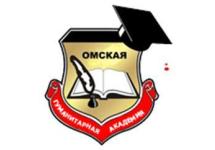 МЕТОДИЧЕСКИЕ УКАЗАНИЯ ОБРАЗОВАТЕЛЬНОЙ ПРОГРАММЫ В ФОРМЕ ПРАКТИЧЕСКОЙ ПОДГОТОВКИ ПРИ РЕАЛИЗАЦИИ ПРОИЗВОДСТВЕННОЙ ПРАКТИКИПРОИЗВОДСТВЕННАЯ ПРАКТИКА (НАУЧНО-ИССЛЕДОВАТЕЛЬСКАЯ РАБОТА)Направление подготовки: 45.03.01 ФилологияНаправленность (профиль) программы  «Филология»
Омск, 2021Составитель:Доцент кафедры «Филологии, журналистики и массовых коммуникаций»к.ф.н., доцент                                                          / О.В. Попова /      Рекомендованы решением кафедры «Филологии, журналистики и массовых коммуникаций»протокол  № 1 от  «30»  августа  2021 г	Зав. кафедрой,  к.ф.н., доцент                                /О.В. Попова/ Методические указания предназначены для обучающихся Омской гуманитарной академии, направления подготовки 45.03.01 Филология  направленность (профиль) «Филология»СОДЕРЖАНИЕ1. Общие положения2. Цели и задачи практической подготовки в форме производственной практики  (научно-исследовательская работа)3. Формы и способы проведения практической подготовки в форме производственной практики  (научно-исследовательская работа)4. Организация практической подготовки в форме производственной практики  (научно-исследовательская работа)5. Содержание практической подготовки в форме производственной практики  (научно-исследовательская работа)6. Структура отчета практической подготовки в форме производственной практики  (научно-исследовательская работа)7. Требования к оформлению отчета практической подготовки в форме  производственной практики  (научно-исследовательская работа)Приложения1. Общие положенияПрактическая подготовка обучающихся в форме производственной практики  (научно-исследовательская работа) наряду с учебными предметами, курсами, дисциплинами (модулями), является компонентом образовательной программы, предусмотренным учебным планом (пункт 22 статьи 2 Федерального закона N 273-ФЗ) является обязательным разделом ОПОП ВО по направлению подготовки 45.03.01 Филология направленность (профиль) программы «Филология», проводится в соответствии с ФГОС ВО, графиком учебного процесса, учебным планом. Учебная практика (Б2.О.01(У)) относится к Блоку 2 «Практики» учебного плана. Раздел образовательной программы «Практика» представляет собой практическую подготовку обучающихся. Практическая подготовка – это форма организации образовательной деятельности при освоении образовательной программы в условиях выполнения обучающимися определенных видов работ, связанных с будущей профессиональной деятельностью и направленных на формирование, закрепление, развитие практических навыков и компетенций по профилю «Филология». Методические указания составлены в соответствии с:Федеральный закон N 273-ФЗ - Федеральный закон от 29 декабря 2012 года N 273-ФЗ «Об образовании в Российской Федерации»; Федеральный закон N 403-ФЗ - Федеральный закон от 2 декабря 2019 г. N 403-ФЗ «О внесении изменений в Федеральный закон "Об образовании в Российской Федерации" и отдельные законодательные акты Российской Федерации»; Положение, приказ N 885/390 соответственно - Положение о практической подготовке обучающихся, утвержденное приказом Министерства науки и высшего образования Российской Федерации и Министерства просвещения Российской Федерации от 5 августа 2020 г. N 885/390 (зарегистрирован Министерством юстиции Российской Федерации 11 сентября 2020 г., регистрационный N 59778).Положение о практической подготовке обучающихся осваивающих основные образовательные программы высшего образования – программы бакалавриата, программы магистратуры в Частном учреждении образовательная организация высшего образования «Омская гуманитарная академия»  2. Цели и задачи практической подготовки в форме производственной практики  (научно-исследовательская работа)Согласно Учебному плану направления подготовки 45.03.01 Филология направленность (профиль) программы «Филология»  реализация компонентов образовательной программы в форме практической подготовки при реализации производственной практики  (научно-исследовательская работа)  может осуществляться непрерывно либо путем чередования с реализацией иных компонентов образовательной программы в соответствии с календарным учебным графиком и учебным планом.Целями практической подготовки в форме производственной практики  (научно-исследовательская работа) является приобретение умений и навыков на основе знаний, полученных в процессе теоретического обучения; развитие исследовательских способностей студентов;  приобретение и совершенствование профессиональных умений и навыков; проведение самостоятельного научного исследования в соответствии с разработанной программой; получение студентами навыков систематизации, обработки фактического материала по заданной тематике по направлению 45.03.01 Филология.Задачами практической подготовки в форме производственной практики  (научно-исследовательская работа) являются:ознакомление студентов со структурой, функциями, содержанием деятельности предприятия / учреждения / организации, в которой студент проходит практику;проведение научных исследований по отдельным проблемам, выбор подходов и методик (самостоятельный или с помощью научного руководителя) в соответствии с проблематикой исследования; приобретение навыков сбора научных материалов, подготовка обзоров, аннотаций, составление библиографии по тематике проводимых исследований;участие в научных форумах, написание научных статей и тезисов докладов для публикации;анализ и систематизация научной и социально-культурной информации с использованием современных методов автоматизированного сбора и обработки информации (словари, справочные издания, энциклопедии, базы данных); обобщение и подготовка основных результатов: подготовка научных докладов для выступления на конференциях, научных семинарах, написание научных статей и тезисов докладов для публикации; подготовка отчета о результатах производственной практики.3. Формы и способы проведения практической подготовки в форме производственной практики  (научно-исследовательская работа)Программу в форме практической подготовки при реализации производственной практики  (научно-исследовательская работа) обучающиеся проходят в организации, осуществляющей деятельность по профилю образовательной программы «Филология», в том числе в структурном подразделении профильной организации, предназначенном для проведения практической подготовки, на основании договора о практической подготовке, заключенным в порядке предусмотренном приказом Министерства науки и высшего образования Российской Федерации и Министерства просвещения Российской Федерации от 5 августа 2020 г. N 885/390 со дня вступления его в силу (22 сентября 2020 г.), между Академией и профильной организацией. Срок договора может совпадать со сроком реализации образовательной программы (например, 4 года, если в течение всего периода (постоянно, периодически) осуществляется практическая подготовка в соответствующей организации) или составлять срок реализации ее отдельных компонентов (например, 1 месяц на прохождение практики). Обучающиеся, совмещающие обучение с трудовой деятельностью, вправе проходить практическую подготовку в форме производственной  практики по месту трудовой деятельности, на основании договора, заключаемого между Академией и профильной организацией в случаях, если профессиональная деятельность, осуществляемая ими, соответствует требованиям к содержанию практической подготовки. Направление на практическую подготовку обучающихся вне места их жительства возможно только с их согласия.Базами учебной практики для программы в форме практической подготовки при реализации производственной практики  (научно-исследовательская работа) направления подготовки 45.03.01 Филология направленность (профиль) программы «Филология» могут выступать учреждения, направление деятельности которых соответствует профилю подготовки обучающихся (профильные организации) -  учреждения образования. В соответствии со статьей 11 Налогового кодекса Российской Федерации организации – это юридические лица, образованные в соответствии с законодательством Российской Федерации. Законодательство Российской Федерации об образовании устанавливает проведение практической подготовки только в организации, в связи с чем практическую подготовку невозможно проводить у индивидуальных предпринимателей.Профильность организации определяется в соответствии с будущей профессиональной деятельностью, направленностью образовательной программы с учетом федеральных государственных образовательных стандартов и профессиональных стандартов.Внимание! Подтверждающими документами являются устав профильной организации, положение о структурном подразделении, штатное расписание, выписка из ЕГРЮЛ. (представить заверенную копию подтверждающего документа в приложение к отчету)Области профессиональной деятельности и сферы профессиональной деятельности, в которых выпускники, освоившие программу бакалавриата, могут осуществлять профессиональную деятельность: Филология.В процессе прохождения программы в форме практической подготовки при реализации учебной практики обучающиеся находятся на рабочих местах и выполняют часть обязанностей штатных работников, как внештатные работники, а при наличии вакансии практикант может быть зачислен на штатную должность с выплатой заработной платы. Зачисление обучающегося на штатные должности не освобождает их от выполнения программы практики.При организации практической подготовки, включающей в себя работы, при выполнении которых проводятся обязательные предварительные и периодические медицинские осмотры (обследования), обучающиеся проходят соответствующие медицинские осмотры (обследования) в соответствии с Порядком проведения обязательных предварительных и периодических медицинских осмотров (обследований) работников, занятых на тяжелых работах и на работах с вредными и (или) опасными условиями труда, утвержденным приказом Министерства здравоохранения и социального развития Российской Федерации от 12 апреля 2011 г. № 302н (зарегистрирован Министерством юстиции Российской Федерации 21 октября 2011 г., регистрационный № 22111), с изменениями, внесенными приказами Министерства здравоохранения Российской Федерации от 15 мая 2013 г. № 296н (зарегистрирован Министерством юстиции Российской Федерации 3 июля 2013 г., регистрационный № 28970), от 5 декабря 2014 г. № 801н (зарегистрирован Министерством юстиции Российской Федерации 3 февраля 2015 г., регистрационный № 35848), приказом Министерства труда и социальной защиты Российской Федерации и Министерства здравоохранения Российской Федерации от 6 февраля 2018 г. № 62н/49н (зарегистрирован Министерством юстиции Российской Федерации 2 марта 2018 г., регистрационный № 50237), Министерства здравоохранения Российской Федерации от 13 декабря 2019 г. № 1032н (зарегистрирован Министерством юстиции Российской Федерации 24 декабря 2019 г., регистрационный № 56976), приказом Министерства труда и социальной защиты Российской Федерации и Министерства здравоохранения Российской Федерации от 3 апреля 2020 г. № 187н/268н (зарегистрирован Министерством юстиции Российской Федерации 12 мая 2020 г., регистрационный № 58320), Министерства здравоохранения Российской Федерации от 18 мая 2020 г. № 455н (зарегистрирован Министерством юстиции Российской Федерации 22 мая 2020 г., регистрационный № 58430).Для лиц с ограниченными возможностями здоровья программы в форме практической подготовки при реализации производственной практики  (научно-исследовательская работа) должны учитывать состояние здоровья и требования по доступности мест прохождения практики и аудиторий для получения консультаций у руководителя. Академия и профильная организация должны соответствовать условиям организации обучения обучающихся с ограниченными возможностями здоровья, определяющегося адаптированной образовательной программой, а для инвалидов также в соответствии с индивидуальной программой реабилитации инвалида. Под специальными условиями для программы в форме практической подготовки при реализации учебной практики обучающимися с ограниченными возможностями здоровья и инвалидов понимаются условия обучения таких обучающихся, включающие в себя использование специальных образовательных программ и методов обучения и воспитания, специальных учебников, учебных пособий и дидактических материалов, специальных технических средств обучения коллективного и индивидуального пользования, предоставление услуг ассистента (помощника), оказывающего обучающимся необходимую техническую помощь, проведение групповых и индивидуальных коррекционных занятий, обеспечение доступа к зданиям организаций и другие условия, без которых невозможно или затруднено освоение образовательных программ обучающимися с ограниченными возможностями здоровья и инвалидов.4. Организация практической подготовки в форме  производственной практики  (научно-исследовательская работа)Общее руководство программы в форме практической подготовки при реализации производственной практики  (научно-исследовательская работа) осуществляет Омская гуманитарная академия:заключает договора о практической подготовке с предприятиями (организациями), являющимися объектами практики;устанавливает календарные графики программы в форме практической подготовки при реализации учебной практики;осуществляет контроль за организацией и проведением практической подготовки, соблюдением её сроков и сроков отчетности по результатам прохождения практической подготовки при реализации учебной практики.Методическое руководство программы в форме практической подготовки при реализации производственной практики  (научно-исследовательская работа) осуществляет кафедра филологии, журналистики и массовых коммуникаций. Перед убытием к месту практической подготовки при реализации производственной практики  (научно-исследовательская работа) обучающийся проходит инструктаж по технике безопасности, должен ознакомиться с программой практической подготовки по учебной практике, изучить рекомендуемую справочную и специальную литературу, проконсультироваться у руководителя практики ОмГА.Обязанности кафедры, ответственной за организацию программы в форме практической подготовки при реализации производственной практики  (научно-исследовательская работа) (выпускающей кафедры): назначение руководителей практики из числа педагогических работников, подготовка приказа о практической подготовке обучающихся, согласование программ программы в форме практической подготовки при реализации учебной практики с предприятиями-базами практики, методическое руководство, а также проведение конференции по разъяснению целей, содержания, порядка и контроля программы в форме практической подготовки при реализации учебной практики. Руководитель практики от организации:составляет рабочий график (план) проведения программы в форме практической подготовки при реализации учебной (ознакомительной) практики; разрабатывает индивидуальные задания для обучающихся, выполняемые в период практики;осуществляет контроль за соблюдением сроков проведения программы в форме практической подготовки при реализации учебной (ознакомительной) практики и соответствием ее содержания требованиям;оценивает результаты прохождения программы в форме практической подготовки при реализации учебной (фольклорной) практики.При проведении программы в форме практической подготовки при реализации производственной практики  (научно-исследовательская работа) в профильной организации руководителем практики от организации и руководителем практики от профильной организации составляется совместный рабочий график (план).Функции руководителя практики от профильной организации возлагаются на высококвалифицированных руководителей (специалистов) структурных подразделений по профилю образовательной программы «Филология».Руководитель программы в форме практической подготовки при реализации производственной практики  (научно-исследовательская работа) от профильной организации:согласовывает индивидуальные задания, содержание и планируемые результаты программы в форме практической подготовки при реализации учебной практики;предоставляет рабочие места обучающимся;обеспечивает безопасные условия прохождения программы в форме практической подготовки при реализации учебной практики обучающимся, отвечающие санитарным правилам и требованиям охраны труда;проводит инструктаж обучающихся по ознакомлению с требованиями охраны труда, техники безопасности, пожарной безопасности, а также правилами внутреннего трудового распорядка;распределяет обучающихся по рабочим местам, контролирует соблюдение трудовой и производственной дисциплины практикантами, знакомит с организацией работ на конкретном рабочем месте, контролирует ведение дневников программы в форме практической подготовки при реализации учебной практики.По итогам программы в форме практической подготовки при реализации производственной практики  (научно-исследовательская работа) руководитель программы в форме практической подготовки при реализации учебной практики – представитель организации готовит отзыв- характеристику – отзыв от организации. Данный отзыв прилагается к отчету о практике . Отзыв руководителя практики может отражать следующие моменты. Характеристика обучающегося как специалиста, овладевшего определенным набором компетенций; способность к творческому мышлению, инициативность и дисциплинированность, направления дальнейшего совершенствования, недостатки и пробелы в подготовке студента. Дается оценка выполнения практикантом работ в баллах, оценка уровня освоения компетенций.Во время прохождения практики необходимо подготовить письменный отчёт по программе в форме практической подготовки при реализации производственной практики  (научно-исследовательская работа), заполнить дневник, по которому обучающийся отчитывается за выполнение программы в форме практической подготовки при реализации учебной практики  с указанием видов работ по дням, выполнявшиеся обучающимся в соответствии с индивидуальным заданием в период прохождения программы в форме практической подготовки при реализации учебной практики.Отчет, соответствующий программе практики, индивидуальному заданию и требованиям по оформлению, следует сдать руководителю и защитить.Подведение итогов практической подготовки в форме  производственной практики  (научно-исследовательская работа). Защита отчета  Срок сдачи отчета по программе в форме практической подготовки при реализации производственной практики  (научно-исследовательская работа) на кафедру филологии, журналистики и массовых коммуникаций устанавливается в соответствии с учебным планом и графиком учебного процесса. Практическая подготовка в форме производственной практики  (научно-исследовательская работа) оценивается по следующим критериям: а) полнота и качество выполнения требований, предусмотренных программой практической подготовки;б) умение профессионально и грамотно отвечать на заданные вопросы;в) дисциплинированность и исполнительность обучающегося во время практической подготовки;г) отзыв руководителя по программе в форме практической подготовки при реализации учебной (фольклорной) практики от организации. Основными требованиями, предъявляемыми к отчету о практике и его защите, являются:Выполнение программы практической подготовки, соответствие разделов отчета разделам программы.Самостоятельность обучающегося при подготовке отчета.Соответствие заголовков и содержания разделов, требованиям, указанных в данных методических рекомендациях.Выполнение индивидуального задания, согласованного с научным руководителем.Соблюдение требований к оформлению отчета и дневника по практической подготовке.Полные и четкие ответы на вопросы при защите отчета.Критерии. Для получения оценки «отлично» необходимо продемонстрировать высокий уровень по всем требованиям, предъявляемым к содержанию и оформлению отчета о практической подготовки и его защите, правильно и полно ответить на вопросы. Для получения оценки «хорошо» необходимо продемонстрировать средний уровень (с незначительными отклонениями) по всем требованиям, предъявляемым к содержанию и оформлению отчета практической подготовки и его защите, правильно ответить на вопросы.Для получения «удовлетворительной» оценки необходимо продемонстрировать допустимый уровень (с незначительными отклонениями) по всем требованиям, предъявляемым к содержанию и оформлению отчета о практической подготовки и его защите, поверхностно ответить на вопросы.«Неудовлетворительно» оценивается уровень «ниже допустимого» как минимум по одному требованию, предъявляемому к содержанию и оформлению отчета о практической подготовки и его защите. Положительная оценка по результатам защиты отчёта о практической подготовке вносится в ведомость и зачетную книжку студента.Обучающиеся, по уважительной или неуважительной причине не выполнившие программу практической подготовки, не защитившие отчет о прохождении практической подготовки в установленный срок или получившие неудовлетворительную оценку при защите отчета, получают академическую задолженность, ликвидация которой документально оформляется и осуществляется в установленном порядке. 5. Содержание практической подготовки в форме  производственной практики  (научно-исследовательская работа)По прибытии на место практикой подготовки обучающийся должен в первую очередь пройти инструктаж по технике безопасности (отражается в дневнике первым пунктом и в совместном графике).Выполнить в полном объеме индивидуальное задание и программу в форме практической подготовки при реализации производственной практики  (научно-исследовательская работа).Разделы предоставляемого руководителю практики отчетаВ ходе выполнения отчета обучающемуся надлежит выполнить следующие практические задания: -  ознакомиться с особенностями организации - базы практики, а именно:с учредительными документами организации, ее организационно-правовой формой;с организационной структурой, характеристикой деятельности внутренних подразделений;с организацией деятельности в организации и ее подразделениях;с должностными инструкциями руководителей организации и ее структурных подразделений;с правами, обязанностями и ответственностью руководителей и работников организации;с нормативными материалами, на основе которых подразделения осуществляют свою работу;с проблематикой научной деятельности.В соответствии с учебным планом научно-исследовательская работа включает следующие разделы:1. Выбор темы, получение задания на НИР, утверждение темы и задания у научного руководителя и утверждение заведующим кафедрой.Бакалавр должен ознакомиться с предлагаемыми темами НИР.Для этого необходимо изучитьметодику постановки исследовательских задач; методы сбора и обработки материала.А) по литературе1) Цикл и цикличность в романтической лирике и в романтической прозе XIX века.2) Рецепция образов былинных богатырей в современной мультипликации3) Синестетичность поэзии А.А. Фета4) Образ Сибири в прозе Г. Гребенщикова5) Звук как элемент художественного мира Ф.М. Достоевского6) Художественная картина мира в рассказах К. Паустовского7) Концептуализм как течение в современной поэзии8) Концепция романа А.С.Пушкина «Евгений Онегин» в отечественной и зарубежной экранизациях9) Украинский мир в прозе Н.Гоголя («Вечера на хуторе близ Диканьки»)10) Малые жанры в системе творчества Ф.М. Достоевского11) Чеховский сюжет: традиции и новаторство12) Тема Кавказа в творчестве Л.Н. Толстого13) Пейзаж в лирике И. Бродского14) Поэтика имени в творчестве русских писателей XIX века (на материале произведений А.С. Пушкина, И.А. Гончарова, Л.Н. Толстого)15) Мир русского офицерства в русской литературе XIX века (на материале произведений А.С. Пушкина «Капитанская дочка», М.Ю. Лермонтова «Герой нашего времени», Л.Н. Толстого «Война и мир»16) Оппозиция Севера и Юга в поэзии А.С. Пушкина, Е. А. Баратынского, Ф.И. Тютчева 17) Художественные особенности сказок и рассказов для детей А. Платонова18) Концепт «счастье» в прозе А.П. Чехова19) Экзотика и геософия в поэзии Н.Гумилева20) Библейские мотивы и образы в творчестве В. Маяковского 1912-1918 гг.21) Концепция человека в творчестве А.М. Горького22) Трансформация истории в современной литературе 23) Рассказы А.И. Куприна в контексте детской тематики в русской литературе второй половины 19 – начала 20 века24) Шукшин и театр 25) Поэтика рассказов С.Д. Довлатова в аспекте журналистского дискурса26) «Лондонский текст» в романе А.С. Пушкина «Евгений Онегин»27) Чеховские реминисценции в современной драматургии28) Авторская позиция в путевых заметках И.А.Гончарова «Фрегат Паллада»29) Проза третьей волны русской эмиграции: жанры, темы, герои (на примере творчества С. Довлатова и В. Аксенова)30) Нравственно-философские проблемы в прозе Василия Белова31) Проблема семейных отношений в романах И.С. Тургенева32) Мотивы романа И.А. Гончарова «Обломов» (малоизученные аспекты)33) Современная русская духовная поэзия34) Поэтический портрет В.М. Шукшина (Писатель и его творчество в поэтических произведениях (посвящениях)35) Тема смерти в новеллах В.М. Шукшина36) Автобиографический роман И.С. Шмелева «Лето Господне»37) Нравственно-философская проблематика поздних романов Ю. Бондарева38) Проблема идеального героя в творчестве И.А. Гончарова39) Образ героя-интеллигента в произведениях В.С. Маканина 40) Тема «маленького человека» в повести «Бедные люди» Ф.М. Достоевского в сопоставлении с «Шинелью» Н.В. Гоголя.41)  Тема «двойничества» в творчестве Ф.М. Достоевского (на примере повести «Двойник»).42) Специфика изобразительных средств «Записок из Мертвого дома» Ф.М. Достоевского.43) Особенности построения романа «Преступление и наказание» Ф.М. Достоевского.44) Поэтика сновидений в романе «Преступление и наказание» Ф.М. Достоевского.45) Роман «Преступление и наказание» Ф.М. Достоевского как уникальный художественный синтез разнородных семантических начал.46) Роман «Бесы» Ф.М. Достоевского как философская трагедия (на примере образа Николая Ставрогина).47) Трилогия «Детство», «Отрочество», «Юность» Л.Н. Толстого как повествование о духовном созревании молодого современника.48) Мотив духовного «двойника» рассказчика в повести «Отрочество» Л.Н. Толстого.49) Жанр кавказских рассказов и  «Севастопольских рассказов» Л.Н. Толстого в их связи с очерковыми традициями натуральной школы.50) Оригинальность толстовской вариации образа «лишнего человека» в повести «Казаки» Л.Н. Толстого.51) Своеобразие изложения толстовской философии истории в «Войне и мире».52) Характер образной системы романа «Война и мир» Л.Н. Толстого. 53) Формы художественной условности в «Сказках» и «Истории одного города» М.Е. Салтыкова-Щедрина.54) Тема распада дворянской семьи в романе «Господа Головлевы» М.Е. Салтыкова-Щедрина. 55) Структура портрета в романах И.С. Тургенева.56) Описания природы в романах И.С. Тургенева и И.А. Гончарова. 57) Оригинальность композиции романа “Герой нашего времени” М.Ю. Лермонтова.58) Своеобразие романтизма В.А. Жуковского.59) Своеобразие стиля поэмы “Мертвые души” Н.В. Гоголя.60) Осмысление смены поколений в философской лирике А.С. Пушкина (“Брожу ли я вдоль улиц шумных”,  “…Вновь я посетил…”, “Когда за городом, задумчив, я брожу…”). 61) Особенности хронологии в повести “Капитанская дочка” А.С.Пушкина.62) Трактовка темы Петра в поэме “Медный всадник” А.С. Пушкина.63) Демон как трагедийный герой в поэме “Демон” М.Ю.Лермонтова.64) Способы и приемы изображения внутреннего мира “нового человека” в романе “Отцы и дети” И.С. Тургенева.65) Стилистические особенности рассказов М. Зощенко.66) Тематическое своеобразие поэзии Н. Рубцова.Б) по русскому языку67) Функции внелитературных элементов в публицистических жанрах68) Языковая, художественная, научная метафора.  69) Изобразительно-выразительные средства в лирике М. Ю. Лермонтова.70) Служебные части речи в современном русском языке.	71) Категория рода существительных.	72) Активные процессы в сфере аббревиации в современном русском языке.	73) «Словарь живого великорусского языка» В.И. Даля как средство формирования лингвистической и культуроведческой компетенции.74) Функционирование фразеологизмов в поэтических текстах II-ой половины XX века.	75) Окказионализмы в поэзии В. Маяковского.	76) Стилистически сниженные элементы в творчестве В. Высоцкого.	77) Лексико-грамматические разряды прилагательных.		78) Использование интернет-ресурсов при изучении русского языка (на материале темы «Имя существительное»).	79) Компрессивные способы словообразования в современном русском языке.	80) Внелитературные элементы в творчестве В. Шукшина.	81) Лексика русского языка с точки зрения сферы употребления.	82) Терминологическая лексика в современном русском языке.	83) Авторская трансформация фразеологических единиц (на материале СМИ).	84) Метафора в системе языка и в системе тропов. 85) Коммуникативные барьеры в межкультурном общении: виды, причины появления и пути их преодоления.86) Особенности связи лексико-семантических вариантов внутри полисемантичного слова (на примере одной из тематических групп).87) Полисемия в современном русском языке: пути развития.88) Процессы взаимовлияния литературного языка и молодёжных жаргонов в языке СМИ.89) Содержание и особенности реализации концепта («концепт на выбор студента») в современном русском языке.90) Окказиональные образования в языке поэтов-футуристов начала ХХ века.91) Функции фразеологических оборотов в современной отечественной литературе (на примере одного произведения).92) Взаимодействие интралингвистических и экстралингвистических факторов в языке современной России93)  Актуальные проблемы восприятия, оценки и интерпретации текстов.94) Построение ассоциативного словаря лексико-семантического поля «Судьба».95) Прагматическое исследование художественного текста.96) Лингвистическая природа стилистических приемов.97) Когнитивная структура тропов и фигур речи.98) Концептуальные исследования в стилистике.99) Лингвокультурологические аспекты исследования разговорной речи как социокультурного феномена (жаргон, сленг, просторечие).100) Лингвостилистическое исследование фольклорных жанров (эпический текст, волшебная сказка, детская поэзия).101) Лингвокультурологические аспекты фольклорских текстов. 102) Прецедентные тексты в структуре языковой личности.103) Идиоматика в тезаурусе языковой личности.104) Язык газетного текста в лингвистическом и культурологическом аспектах.105) Лингвостилистические тенденции в языке газетного текста.106) Средства создания образности фразеологизмов.107) Юмор, ирония, каламбур, парадоксы в лингвостилистических последованиях.108) Метафора в различных исследовательских парадигмах. 109) Влияние интернет-сленга на речевую культуру110) Влияние «сетевого» языка на нормы современного русского языка.Сбор, изучение и первичная обработка документальных источников для реализации собственной темы исследования и раскрытия существа проблемы.Бакалавр должен изучить способы сбора, изучения и обработки документальных источников.Для этого необходимо изучитьназначение аннотации и реферата; соблюдение логичности структуры, которая может отличаться от порядка изложения в документальных источниках; стратегии ориентирования в информации по тематике исследования, выделяя необходимые явления, тексты, памятники и т.д.методики сбора информации о проявлении определенных свойств изучаемого предмета;соблюдение языковых особенностей научных текстов.Анализ и обобщение полученных научных результатов.Бакалавр должен изучить особенности анализа и обобщения результатов.Для этого необходимо изучитьспособы представления результатов в виде таблиц, графиков, схем, диаграмм, рисунков, позволяющих интерпретировать собранные данные, анализировать и выявлять те или иные зависимости, делать выводы, разрабатывать рекомендации, учитывая, полноту и точность собранного материала;специфику статистических методов;нормы первичной оценки по некоторой системе ранговых баллов;матрицы описаний (ранговые оценки или протоколы наблюдений).Оформление и защита отчета о выполнении научно-исследовательской работы.Бакалавр должен изучить специфику оформления и защиты НИР.Для этого необходимо изучитьправила оформления текста в соответствии с принятыми нормами и правилами;редактирование текста для улучшения стиля, придания тексту стилистического единообразия;подготовка научного  доклада,  раскрывающего  ключевые  аспекты  проблематики  НИР; требования, предъявляемые к устному научному выступлению. В  процессе доклада  должны  грамотно  сочетаться  различные  формы представления  материала:  устная  и  визуальная  (презентация, раздаточный материал)Требования к оформлению отчета производственной практики (научно-исследовательской работе)Содержание отчетаПри составлении отчета о практике используются дневник и материалы, накопленные по каждой изученной теме программы.Отчет по производственной практике должен содержать 20-30 страниц текста и иметь:титульный лист (приложение 1)содержаниетематические разделызаключениеприложения.Содержание включает наименование тематических разделов с указанием номера их начальной страницы.Во введении дается общая характеристика конкретного рабочего места. Здесь также описываются задания, полученные практикантами от руководителей, указываются способы их выполнения.В тематических разделах:приводятся подробные сведения о работе организации (учреждения), его структуре, выполняемых функцияхдается характеристика его работы, описываются функции конкретных работников;приводится исходный текст и текст перевода;описывается собранная информация для переводческого анализа;анализируются жанровые, лексико-грамматические, страноведческие  проблемы перевода;виды редактирования, которые практикант применил при выполнении заданий практики.В заключении подводятся итоги практики, формулируются выводы, даются рекомендации по совершенствованию работы данного подразделения учреждения (организации).Во введении четко и убедительно обосновывается актуальность избранной темы и современное состояние разрабатываемой проблемы, характеризуется научная база и методика проведенного исследования, определяется его объект и предмет, формулируется цель и задачи НИР. Объем данной части НИР обычно составляет 3-5 страниц. Обоснование актуальности темы (значимости, важности, приоритетности среди других тем и событий) исследования – одно из основных требований, предъявляемых к выпускной квалификационной работе. Студент должен кратко обосновать причины выбора именно данной темы, охарактеризовать особенности современного состояния науки о языке, которые актуализируют выбор темы. Требуется обозначить недостаточность разработанности проблемы в научных исследованиях, Объект исследования всегда шире, чем его предмет. Объект – то, на что направлена познавательная деятельность; процесс или явление, порождающие избранную для изучения проблемную ситуацию. Предмет исследования – та сторона объекта (тот или иной конкретный аспект изучаемой проблемы), исследование которой производится в НИР. Основное внимание студента должно быть направлено на предмет исследования, т.к. именно он определяет тему работы. Для его исследования формулируются цели и задачи. Цель представляет собой формулировку результата исследовательской деятельности и путей его достижения с помощью определенных средств. Другими словами, цель работы – исследовать намеченную тему. Часто при формулировке цели используются обороты: «Целью данной работы является исследование…», «Работа нацелена на изучение…».Задачи призваны конкретизировать цель, обозначить те теоретические и практические результаты, которые должны быть получены в работе. Количество задач не ограничено. Однако нецелесообразно ставить перед собой слишком большое количество задач, поскольку каждую из них необходимо решить и обосновать выводы. Постановка задач обычно логически связана с намеченными разделами НИР. Метод исследования – способ получения достоверных научных знаний, совокупность приемов и операций теоретического или практического освоения действительности. Метод - это способ достижения задач исследователя в различных сферах деятельности. Методы исследования зависят от того, какие цели и задачи поставлены в НИР, а также от того, какова специфика объекта изучения. В процессе исследования возможно использовать следующие методы: Описательный метод - один из наиболее древних и широко распространенных в любой научной дисциплине, которая изучает какие-либо факты, предметы, явления. К тому же он служит основанием для последующего применения в той или иной научной дисциплине других методов, ибо, прежде чем применить их, надо описать основные свойства рассматриваемого предмета. Описательный метод часто используется также и параллельно с другими методами исследования или вместе с ними. Основными компонентами описательного метода являются наблюдение, обобщение, интерпретация и классификация. Суть наблюдения сводится к умению выделять из множества свойств исследуемого объекта наиболее существенные и важные, с помощью которых можно, с одной стороны, охарактеризовать предмет, а с другой, отличить его от остальных предметов. В умении наблюдать и отличать типичные свойства предмета проявляются способности, опыт и мастерство исследователя. Обобщение фактов и вскрытие в повторяющихся явлениях определенных закономерностей, правил - главная особенность описательного метода. Иллюстрацией этой особенности могут служить многочисленные сформулированные и представленные в соответствующей научной и учебной литературе правила, определения, касающиеся конкретных языковых явлений. Интерпретация результатов составляет неотъемлемую часть научного описания любого фактического материала. Во всякой работе важно не только зарегистрировать факт, но и объяснить его, определить его место в системе других фактов. При обсуждении и изложении сложных дискуссионных вопросов вполне возможны разные интерпретации одного и того же факта, что зависит часто от различных теоретических концепций специалистов, их знаний, личного опыта. Классификация материала может служить как исходным этапом описания материала, так и его конечным результатом. В первом случае классификация базируется или на очевидных основаниях, по которым распределяются исследуемые факты, или на устоявшихся в науке традициях. Во втором случае исследователь выдвигает, как правило, новые принципы классификации, в результате чего общепринятый или широко распространенный способ классификации материала существенно трансформируется, дополняется или изменяется.Исторический метод. План содержания языка исторически наиболее изменчив, поскольку в нем отражаются и фиксируются многочисленные и разнообразные изменения, происходящие с течением времени в окружающей действительности и в нашем мышлении. По словам одного из основоположников исторического языкознания Я. Гримма, "наш язык - это также наша история".  Именно поэтому исследование семантики языка с помощью исторического метода имеет не только лингвистическую, но и национальную, культурную и социальную ценность. Суть исторического метода заключается в сравнении состояния одного и того же языкового факта или совокупности фактов в исторически разные периоды времени и в регистрации и описании тех изменений, которые произошли в эти периоды в форме или содержании факта (фактов). Чем больше расстояние во времени, тем, как правило, заметнее сдвиги в форме или значении наблюдаемого языкового явления. Кроме того, чем ниже в иерархической структуре языка находятся его единицы, тем в меньшей степени они изменяются. Изменения, происходящие в области фонетики, практически не замечаются на протяжении жизни носителей языка одного поколения. Грамматические изменения, в частности морфологические или синтаксические, более очевидны, но и они не настолько велики, чтобы затруднять процесс общения между разными людьми. И только изменения в области лексики и значений языковых единиц происходят на глазах людей одного поколения: появляются и исчезают одни слова, значения других слов претерпевают существенные изменения. Особенно отчетливо эти изменения прослеживаются по данным исторических и этимологических словарей, по текстам, написанным в разное время. Сопоставительный метод. Сопоставление фактов служит одним из эффективных приемов научного исследования и используется во многих отраслях знаний как универсальное средство выявления скрытых свойств и качеств изучаемого предмета. Не случайно И. А. Бодуэн де Куртенэ писал: «Сравнение есть одна из необходимых операций всех наук,- на нем основывается процесс мышления вообще: ведь математик сравнивает величины и только этим добывает данные для своих синтетических и дедуктивных соображений; ведь историк вообще, только сравнивая различные фазисы известного рода проявлений человечества, может делать какие-то выводы и т. д. и т. д. Роль же, которую играет сравнение в языковедении, оно играет и во всех индуктивных науках; только при помощи сравнения можно обобщать факты и пролагать дорогу применению дедуктивного метода» (Бодуэн де Куртенэ 1963, т. 1: 56). Сопоставительный метод успешно применяется в науке о языке и как самостоятельный прием научного исследования при синхроническом анализе языковых явлений. Сопоставляться могут факты одного национального языка, диалектов и разных национальных языков. Сопоставление используется для подчеркивания родства или семантической связи изучаемых фактов или для выявления их своеобразия, т. е. для вскрытия сближающих и различающих черт изучаемого явления. Языковеды сравнивают как отдельные факты, так и целые группы фактов, относящихся к двум и более родственным языка. С помощью сопоставительного метода исследуются все значимые единицы языка: от фонем до предложений. Сопоставление текстов производится часто при анализе переводов. Термины "сопоставление" и "сравнение" синонимичны, но в целях дифференциации разновидностей рассматриваемого метода их целесообразно отличать друг от друга. С учетом употребительности выражения сравнительно- исторический метод термин "сравнение" желательно использовать при изучении фактов в диахронии, а термин "сопоставление" (и соответственно сопоставительный метод) - при изучении семантических фактов в синхронии, независимо от того, исследуются факты одного языка или нескольких.Психолингвистический метод. Язык - сугубо человеческая сущность, генетически и онтологически связанная с мышлением, духовным миром, психикой как отдельного человека, так и всего народа. Одна из диалектических особенностей языка заключается в том, что он в одно и то же время представляет собой готовую систему (сущность), внедренную в сознание человека, деятельность (процесс), являющийся результатом функционирования этой системы, и готовый продукт, существующий в виде устной речи или письменного текста. Для объективного познания плана содержания языка необходимо учитывать все формы его существования. Человек - не только носитель языка, но и его создатель, единственный источник, в котором творчески возобновляется жизнь языка, воспроизводятся его готовые формы и значения и создаются новые. Экспериментальное исследование плана содержания языка вынуждает исследователей все в большей степени обращаться к человеку не только как к источнику языкотворчества, но, и как к эксперту, способному оценивать языковые факты. Конкретные данные о языке, которые можно получить от его носителей, на ряду с готовыми текстами, также созданными ими, служат единственным источником языковых фактов.Сущность психолингвистического метода, используемого в современной лингвистике для исследования плана содержания языка, заключается в том, что с его помощью предполагается обработка и анализ тех языковых фактов, которые можно получить от информантов, носителей языка, в результате специально организованных экспериментов. План содержания языка по своей природе концептуален, поэтому привлечение к его исследованию испытуемых не только правомерное, но и необходимое средство изучения семантики языка в целом и значений отдельных языковых единиц в частности. Квантитативные методы исследования. Среди квантитативных методов, используемых в филологии, следует различать количественные и статистические. С помощью количественных методов специалисты учитывают и регистрируют частоты встречающихся в текстах или в речи фактов благодаря их дискретности и повторяемости. Статистические методы используются для исследования фактов в их массовых проявлениях, с целью вскрыть закономерности (правила) появления этих фактов при функционировании языка. Статистические методы включают в себя разнообразные формулы, применяемые для выявления правил распределения языковых единиц в речи, для измерения различных как формальных, так и качественных явлений языка, для установления тех или иных тенденций в развитии и функционировании языка, для определения значимости исследуемых семантических явлений, установления зависимости между качественны- ми и количественными, характеристиками языка. При употреблении квантитативных методов следует всегда придерживаться их основного назначения - исследовать качественное (семантическое) своеобразие рассматриваемого явления, степень интенсивности его свойств. Количественная оценка и характеристика качественных явлений языка представляет собой составную часть исследования сущности рассматриваемого языкового факта. Важно только правильно установить, что считать, зачем считать и как считать, а после произведенных подсчетов верно интерпретировать полученные количественные данные. Квантитативные методы могут иметь самостоятельную ценность при исследовании языка и его плана содержания и могут входить составной частью в другие методы. Статистические закономерности лежат в основе организации словаря любого языка и текста. Дистрибутивный метод получил распространение в науке о языке при "исследовании семантических явлений только во второй половине нашего века, т. е. относится к одному из наиболее современных приемов лингвистического анализа. Термины "дистрибуция" и "дистрибутивный метод" неоднозначны, хотя в их основе лежит латинское слово distributio с определенным значением "распределение". Отсюда и первичное значение термина "дистрибуция" - распределение, а исходное содержание дистрибутивного метода заключается в исследовании того, как распределяются (встречаются, и сочетаются) в речевом потоке (письмен- ном тексте) относительно одна другой языковые единицы. Чаще всего термин "дистрибуция" употребляется в следующих двух значениях: 1) совокупность всех линейных окружений данной языковой единицы; 2) 19 совокупность всех сочетаний исследуемой языковой единицы. Иногда эти значения не дифференцируются, и тогда дистрибуция рассматривается, как совокупность всех контекстов языковой единицы, а дистрибутивный метод - как контекстуальное исследование того или иного языкового явления. Метод компонентного анализа. Сущность и назначение этого метода сводится к тому, что в совокупности исследуемых языковых единиц выделяются те признаки, с помощью которых одни единицы различаются между собой, другие, напротив, объединяются в группы или совокупности. Иначе говоря, описание фактов осуществляется набором признаков, входящих в их план содержания. Признаки, с помощью которых значимые единицы отличаются одна от другой, называются дифференциальными, а признаки, способствующие объединению единиц,- интегральными. Один и тот же признак может быть дифференциальным и интегральным в зависимости от того, какие единицы сопоставляются между собой. Метод компонентного анализа разработан Н. С. Трубецким применительно к фонемам и в силу своей эффективности и универсальности распространился на исследование грамматических и затем лексических значений. В любой выпускной квалификационной работе должны присутствовать элементы научной новизны. Научная новизна в зависимости от характера и сущности исследования может формулироваться по-разному. Для теоретических работ научная новизна определяется тем, что нового внесено в теорию и методику исследуемого предмета. Для работ практической направленности научная новизна определяется результатом, который был получен впервые, или развивает и уточняет сложившиеся ранее научные представления и практические достижения.При написании НИР должны быть использованы результаты собственных эмпирических исследований, проведенных непосредственно автором, а также материалы, полученные при непосредственном участии автора квалификационной работы в результате научно-исследовательской работы выпускающей кафедры, в рамках реализации грантов. Подводя итоги исследования, необходимо четко и конкретно определить, какое новое знание получено и каково его значение для развития современной науки и практики. Научная новизна исследования, а также его теоретическая и практическая значимость рассматриваются как его основные результаты. Теоретическая значимость НИР бакалавра может заключаться в возможности совершенствования научной теории, уточнении понятийного аппарата, методик анализа на основании выделенных элементов научной новизны. Практическая значимость проведенного обучающимся исследования должна заключаться в возможности использования его результатов и выводов образовательными организациями. Обязательным условием для научно-исследовательской работы должен быть полный список научно-практических конференций, круглых столов и иных публичных мероприятий, на которых происходила апробация обучающимся ее основных положений и выводов, с указанием уровня мероприятия, места и даты его проведения. В заключении раскрывается значимость рассмотренных вопросов для политической теории, а также их практическая направленность. В нем приводятся главные выводы, характеризующие в сжатом виде итоги проделанной работы, излагаются предложения и рекомендации по внедрению полученных результатов и дальнейшему развитию темы. Список использованных источников. В процессе подготовки работы важное место отведено сбору материала. Поэтому после предварительного знакомства с проблемой обучающемуся следует приступить к составлению библиографии с учетом работ, рекомендованных научным руководителем. Список использованных источников могут составлять нормативные акты, первоисточники, монографии, периодические научные издания, материалы прессы и др., выполненные на бумажных и электронных носителях, а также размещенные в сети Интернет. Приложения. В случае необходимости привести большие по объему таблицы, схемы рисунки, прибегают к оформлению приложения. В приложениях должны быть также помещен инструментарий и общие данные собственного эмпирического исследования, в случае его наличия. Научно-исследовательская работа должна опираться на большое количество цитат. К цитированию прибегают, когда необходимо привести суждение другого автора для того, чтобы подтвердить собственную точку зрения или заимствовать ценный фактический материал. Цитата нередко нужна и для опровержения мнения того автора, которому она принадлежит. Работа не должна быть перегружена прямыми цитатами из источников и литературы. Цитата воспроизводит только тот минимум, который необходим для доказательства конкретного положения. Требования к оформлению отчета Каждая письменная работа должна быть набрана в текстовом редакторе (с включением таблиц и иллюстраций непосредственно в текст работы) и сохранена в формате .doc в виде одного файла (начиная с титульного листа и заканчивая последней страницей). Формат страницы – А4.Текст письменной работы следует набирать, соблюдая следующие размеры полей: правое – 10 мм, верхнее и нижнее – 20 мм, левое – 30 мм. Тип шрифта: Times New Roman, размер: 14 pt (пунктов) (на рисунках и в таблицах допускается применение более мелкого размера шрифта, но не менее 10 pt). Текст печатается через полтора интервала, красная строка – 1,25 см. Цвет шрифта должен быть черным, необходимо соблюдать равномерную плотность, контрастность и четкость изображения по всей работе. Полужирный шрифт, курсив и подчеркнутый шрифт не применяются.Выравнивание текста – по ширине. Выравнивание таблиц и рисунков – по центру.Расстановка переносов – автоматическая.Каждая страница текста, включая иллюстрации и приложения, нумеруется арабскими цифрами по порядку без пропусков и повторений. Титульный лист включается в общее количество страниц, но номер страницы на нем не проставляется. Номера страниц проставляются в центре нижней части листа (нижнего колонтитула) без точки. Опечатки, описки,  исправления, повреждения листов работы, помарки и следы не полностью удаленного прежнего текста (графики) не допускаются.   Наименования разделов и подразделов (заголовки) начинаются с заглавной буквы того же размера и располагаются по центру. В конце заголовка точка не ставятся, не допускаются переносы слов в заголовках. Текст следует через интервал после заголовка.Разделы должны иметь порядковые номера в пределах всего документа, обозначенные арабскими цифрами без точки. Подразделы должны иметь нумерацию в пределах каждого раздела. Номер подраздела состоит из номеров раздела и подраздела, разделенных точкой. В конце номера подраздела точка не ставится. Разделы, как и подразделы, могут состоять из одного или нескольких пунктов. Каждый раздел должен начинаться с новой страницы. Подразделы следуют друг за другом без вынесения нового подраздела на новую страницу. Не допускается начинать новый подраздел внизу страницы, если после заголовка подраздела на странице остается менее четырех строк основного текста. В этом случае подраздел необходимо начать с новой страницы.Правила оформления списка использованных источниковСписок должен содержать сведения об источниках, которые использованы при написании работы. На все приведенные источники должны быть ссылки в тексте работы.В списке использованных источников применяется сквозная нумерация арабскими цифрами. Все объекты печатаются единым списком, группы объектов не выделяются. Объекты описания списка должны быть обозначены терминами в квадратных скобках:– [Видеозапись]; – [Мультимедиа]; – [Текст]; – [Электронный ресурс]. При занесении источников в список следует придерживаться установленных правил их библиографического описания.Примеры оформления нормативно-правовых актов1. Об общих принципах организации законодательных (представительных) и исполнительных органов власти субъектов Российской Федерации [Текст]: Федеральный закон РФ от 06.10.2009 г. N 184-ФЗ // Собрание законодательства РФ. – 2009. – № 43. 2. О порядке разработки и утверждения административных регламентов исполнения государственных функций (предоставления государственных услуг) [Электронный ресурс]: Постановление Правительства РФ от 11.11.2015 г. № 679. – Доступ из справочно-правовой системы «КонсультантПлюс». – Режим доступа: http://www.consultant.ru   Книги, статьи, материалы конференций и семинаров3. Боголюбов, А.Н. О вещественных резонансах в волноводе с неоднородным заполнением [Текст] / А.Н. Боголюбов, А.Л. Делицын, М.Д. Малых // Вестн. Моск. ун-та. Сер. 3, Физика. Астрономия.  – 2016. – № 5. – С. 23–25. 4. Голубков, Е.П. Маркетинг как концепция рыночного управления [Текст] // Маркетинг в России и за рубежом. – 2015. – № 1. – С. 89–104.  5. Государственные и муниципальные финансы [Текст] : учебник / Под ред. проф. С.И. Лушина, проф. В.А. Слепова. - М.: Экономистъ, 2016. – 280 с. 6. Двинянинова, Г.С.  Комплимент: Коммуникативный статус или стратегия в дискурсе [Текст] / Г.С. Двинянинова // Социальная власть языка: сб. науч. тр. / Воронеж. межрегион. ин-т обществ. наук, Воронеж. гос. ун-т, Фак. романо-герман. истории. – Воронеж, 2017. – С. 101–106.  7. История России [Текст]: учеб. пособие для студентов всех специальностей / В.Н. Быков [и др.]; отв. ред. В.Н. Сухов ; М-во образования Рос. Федерации, С.-Петерб. гос. лесотехн. акад. – 2-е изд., перераб. и доп. / при участии Т.А. Суховой. – СПб.: СПбЛТА, 2015. – 231 с. 8. Семенов, В.В. Философия: итог тысячелетий. Философская психология [Текст] / В.В. Семенов; Рос. акад. наук, Пущин. науч. центр, Ин-т биофизики клетки, Акад. проблем сохранения жизни. – Пущино: ПНЦ РАН, 2000. – 64 с. 9. Черткова, Е.Л. Утопия как способ постижения социальной действительности [Электронный ресурс] / Е.Л. Черткова // Социемы: журнал Уральского гос. ун-та. – 2012. – № 8. – Режим доступа: http://www2/usu.ru/philosoph/chertkova..... 10. Юридический советник [Электронный ресурс]. – 1 электрон. опт. диск (CD-ROM): зв., цв.; 12 см. – Прил.: Справочник пользователя [Текст] / сост. В.А. Быков. – 32 с.  Интернет-ресурсы19. Министерство финансов Российской Федерации: [Электронный ресурс]. – Режим доступа: http://www.minfin.ru 20. Российская книжная палата: [Электронный ресурс]. –  Режим доступа: http://www.bookchamber.ru  21.  Насырова, Г.А. Модели государственного регулирования страховой деятельности [Электронный ресурс] / Г.А.Насырова // Вестник Финансовой академии. – 2017. – № 4. – Режим доступа: http://vestnik.fa.ru/4(28)2003/4.html....Правила оформления примечаний и сносокПри необходимости пояснить содержание текста, таблицы или иллюстрации в письменной работе следует помещать примечания. Их размещают непосредственно в конце страницы, таблицы, иллюстрации, к которым они относятся, и печатают с прописной буквы с абзацного отступа после слова «Примечание» или «Примечания». Если примечание одно, то после слова «Примечание» ставится тире и примечание печатается с прописной буквы. Одно примечание не нумеруют. Если их несколько, то после слова «Примечания» ставят двоеточие и каждое примечание печатают с прописной буквы с новой строки с абзацного отступа, нумеруя их по порядку арабскими цифрами. Если необходимо пояснить отдельные данные, приведенные в документе, то эти данные следует обозначать надстрочными знаками сноски. Сноски в тексте располагают с абзацного отступа в конце страницы, на которой они обозначены, и отделяют от текста короткой тонкой горизонтальной линией с левой стороны, а к данным, расположенным в таблице, в конце таблицы над линией, обозначающей окончание таблицы.Знак сноски ставят непосредственно после того слова, числа, символа, предложения, к которому дается пояснение, и перед текстом пояснения. Знак сноски выполняют арабскими цифрами со скобкой и помещают на уровне верхнего обреза шрифта. Нумерация сносок отдельная для каждой страницы.Правила оформления приложенийПриложения оформляются как продолжение письменной работы на последующих её листах.В тексте работы на все приложения должны быть даны ссылки. Приложения располагают в порядке ссылок на них в тексте документа.Приложения обозначают заглавными буквами русского алфавита, начиная с А, за исключением букв Ё, З, Й, О, Ч, Ь, Ы, Ъ. После слова "Приложение" следует буква, обозначающая его последовательность. Если в документе одно приложение, оно обозначается "Приложение А".Каждое приложение следует начинать с новой страницы с указанием наверху посередине страницы слова «Приложение» и его обозначения.Приложение может иметь заголовок, который записывают симметрично относительно текста с прописной буквы отдельной строкой. Приложения должны иметь общую с остальной частью документа сквозную нумерацию страниц.  Порядок оформления практики приведен в Положении о правилах оформления письменных работ и отчётов обучающихся: http://omga.su/sveden/files/pol_o_prav_oform.pdfПриложенияПриложение 1Содержание ВведениеИндивидуальное задание (Индивидуальные задания на практику согласовываются с руководителем практики).ЗаключениеСписок использованных источниковПриложения Приложение 2Кафедра Филологии, журналистики и массовых коммуникацийОТЧЕТ  О ПРАКТИЧЕСКОЙ ПОДГОТОВКЕ    ПО ПРОИЗВОДСТВЕННОЙ ПРАКТИКЕ  (НАУЧНО-ИССЛЕДОВАТЕЛЬСКАЯ РАБОТА) Вид практики: производственная практика  Тип практики:  научно-исследовательская работаВыполнил(а):  ________________________Фамилия И.О.Направление подготовки: ФилологияНаправленность (профиль) программы Филология Форма обучения: очная/очно-заочная/заочная Руководитель практики от ОмГА:______________________________Уч. степень, уч. звание, Фамилия И.О. подпись_____________________оценкаМесто прохождения практики: (название, адрес, контактные телефоны):  __________________________________________________________________________________________________________________________________________________________Руководитель принимающей организации:  __________________________________________________ подпись                     (должность, Ф.И.О., контактный телефон)
М.П.Омск, 20__Кафедра Филологии, журналистики и массовых коммуникацийЗадание для практической подготовки ПО ПРОИЗВОДСТВЕННОЙ ПРАКТИКЕ  (НАУЧНО-ИССЛЕДОВАТЕЛЬСКАЯ РАБОТА)______________ __________________Фамилия, Имя, Отчество обучающегосяНаправление подготовки: Филология Направленность (профиль) программы: ФилологияВид практики: производственная практика  Тип практики: научно-исследовательская работаЗадание для практической подготовки при реализации производственной практики  (научно-исследовательская работа):Пройти инструктаж по технике безопасностиОписать рабочее  место в организации/учрежденииСпособы достижения экспрессивности в рекламном тексте.Языковая, художественная, научная метафора.  Полисемия в современном русском языке: пути развития.Процессы взаимовлияния литературного языка и молодёжных жаргонов в языке СМИ.Функции фразеологических оборотов в современной  литературе (на примере одного произведения).Взаимодействие интралингвистических и экстралингвистических факторов в современном русском языке.Актуальные проблемы восприятия, оценки и интерпретации текстов.Прагматическое исследование художественного текста.Лингвистическая природа стилистических приемов. Когнитивная структура тропов и фигур речи.Концептуальные исследования в стилистикеРуководитель практики от ОмГА(ФИО, должность):  ____________Задание принял(а) к исполнению (ФИО):  _____________Приложение 4ДНЕВНИК ПРАКТИЧЕСКОЙ ПОДГОТОВКИ ПОПРОИЗВОДСТВЕННОЙ ПРАКТИКЕ  (НАУЧНО-ИССЛЕДОВАТЕЛЬСКАЯ РАБОТА)Подпись обучающегося ___________Приложение 5ОТЗЫВ-ХАРАКТЕРИСТИКАОбучающийся__________________________________________________________________направления подготовки_______________________________________________________ ___________________________________________________________ ЧУОО ВО «ОмГА»
проходил(а) практическую подготовку при реализации учебной  практики в_______________________________________________________________________________
                                                                      (наименование организации, адрес)
В период прохождения практической подготовки при реализации производственной практики  (научно-исследовательская работа) обучающийся выполнял(а) следующие виды деятельности: ________________________________________________________________________________________________________________________________________________________________________________________________________________________________________________________________________________________________________________________________В ходе практической подготовки при реализации производственной практики  (научно-исследовательская работа) обнаружил(а) следующие умения и навыки: ________________________________________________________________________________________________________________________________________________________________________________________________________________________________________________________________________________________________________________________________Общая характеристика уровня сформированности компетенций по итогам прохождения практической подготовки при реализации производственной практики  (научно-исследовательская работа)  _______________________________________________________________________________________________________________________________________________________________________________________________________________________________________Замечания: ________________________________________________________________________________________________________________________________________________________________________________________________________________________________________________________________________________________________________________________________________Рекомендуемая оценка _________________________
Руководитель практики от профильной организации________________________подписьМ.П.Приложение 6Договор о практической подготовке обучающихся, заключаемый между организацией, осуществляющей образовательную деятельность, и организацией, осуществляющей деятельность по профилю соответствующей образовательной программыг.Омск								"___"_____________20___г.     Частное учреждение образовательная организация высшего образования «Омская гуманитарная академия», именуемое  в дальнейшем "Организация", в лице  А.Э. Еремеева,действующего на основании Устава, с одной стороны, и _______________________________,именуемое в   дальнейшем    "Профильная   организация", в  лице_____________________, действующего на основании______________________________________, с другой стороны,именуемые по отдельности "Сторона",   а вместе   - "Стороны",   заключили настоящий Договор о нижеследующем.1. Предмет Договора1.1. Предметом настоящего Договора является организация практической подготовки обучающихся (далее - практическая подготовка).1.2. Образовательная программа (программы), компоненты образовательной программы, при реализации которых организуется практическая подготовка, количество обучающихся, осваивающих соответствующие компоненты образовательной программы, сроки организации практической подготовки, согласуются Сторонами и являются неотъемлемой частью настоящего Договора (приложением 1).1.3. Реализация компонентов образовательной программы, согласованных Сторонами в приложении № 1 к настоящему Договору (далее - компоненты образовательной программы), осуществляется в помещениях Профильной организации, перечень которых согласуется Сторонами и является неотъемлемой частью настоящего Договора (приложение № 2).2. Права и обязанности Сторон2.1. Организация обязана:2.1.1 не позднее, чем за 10 рабочих дней до начала практической подготовки по каждому компоненту образовательной программы представить в Профильную организацию поименные списки обучающихся, осваивающих соответствующие компоненты образовательной программы посредством практической подготовки;2.1.2 назначить руководителя по практической подготовке от Организации, который:обеспечивает организацию образовательной деятельности в форме практической подготовки при реализации компонентов образовательной программы;организует участие обучающихся в выполнении определенных видов работ, связанных с будущей профессиональной деятельностью;оказывает методическую помощь обучающимся при выполнении определенных видов работ, связанных с будущей профессиональной деятельностью;несет ответственность совместно с ответственным работником Профильной организации за реализацию компонентов образовательной программы в форме практической подготовки, за жизнь и здоровье обучающихся и работников Организации, соблюдение ими правил противопожарной безопасности, правил охраны труда, техники безопасности и санитарно-эпидемиологических правил и гигиенических нормативов;2.1.3 при смене руководителя по практической подготовке в 2–х дневный срок сообщить об этом Профильной организации;2.1.4 установить виды учебной деятельности, практики и иные компоненты образовательной программы, осваиваемые обучающимися в форме практической подготовки, включая место, продолжительность и период их реализации;2.1.5 направить обучающихся в Профильную организацию для освоения компонентов образовательной программы в форме практической подготовки;2.1.6 _________________(иные обязанности Организации).2.2. Профильная организация обязана:2.2.1 создать условия для реализации компонентов образовательной программы в форме практической подготовки, предоставить оборудование и технические средства обучения в объеме, позволяющем выполнять определенные виды работ, связанные с будущей профессиональной деятельностью обучающихся;2.2.2 назначить ответственное лицо, соответствующее требованиям трудового законодательства Российской Федерации о допуске к педагогической деятельности, из числа работников Профильной организации, которое обеспечивает организацию реализации компонентов образовательной программы в форме практической подготовки со стороны Профильной организации;2.2.3 при смене лица, указанного в пункте  2.2.2, в 2-х дневный срок сообщить об этом Организации;2.2.4 обеспечить безопасные условия реализации компонентов образовательной программы в форме практической подготовки, выполнение правил противопожарной безопасности, правил охраны труда, техники безопасности и санитарно-эпидемиологических правил и гигиенических нормативов;2.2.5 проводить оценку условий труда на рабочих местах, используемых при реализации компонентов образовательной программы в форме практической подготовки, и сообщать руководителю Организации об условиях труда и требованиях охраны труда на рабочем месте;2.2.6 ознакомить обучающихся с правилами внутреннего трудового распорядка Профильной организации,_________________________________________________(указываются иные локальные нормативные_______________________________________________________________________;акты Профильной организации)2.2.7 провести инструктаж обучающихся по охране труда и технике безопасности и осуществлять надзор за соблюдением обучающимися правил техники безопасности;2.2.8 предоставить обучающимся и руководителю по практической подготовке от Организации возможность пользоваться помещениями Профильной организации, согласованными Сторонами (приложение № 2 к настоящему Договору), а также находящимися в них оборудованием и техническими средствами обучения;2.2.9 обо всех случаях нарушения обучающимися правил внутреннего трудового распорядка, охраны труда и техники безопасности сообщить руководителю по практической подготовке от Организации;2.2.10 _____________(иные обязанности Профильной организации).2.3. Организация имеет право:2.3.1 осуществлять контроль соответствия условий реализации компонентов образовательной программы в форме практической подготовки требованиям настоящего Договора;2.3.2 запрашивать информацию об организации практической подготовки, в том числе о качестве и объеме выполненных обучающимися работ, связанных с будущей профессиональной деятельностью;2.3.3 __________________(иные права Организации).2.4. Профильная организация имеет право:2.4.1 требовать от обучающихся соблюдения правил внутреннего трудового распорядка, охраны труда и техники безопасности, режима конфиденциальности, принятого в Профильной организации, предпринимать необходимые действия, направленные на предотвращение ситуации, способствующей разглашению конфиденциальной информации;2.4.2 в случае установления факта нарушения обучающимися своих обязанностей в период организации практической подготовки, режима конфиденциальности приостановить реализацию компонентов образовательной программы в форме практической подготовки в отношении конкретного обучающегося;2.4.3 ___________(иные права Профильной организации).3. Срок действия договора3.1. Настоящий Договор вступает в силу после его подписания и действует до полного исполнения Сторонами обязательств.4. Заключительные положения4.1. Все споры, возникающие между Сторонами по настоящему Договору, разрешаются Сторонами в порядке, установленном законодательством Российской Федерации.4.2. Изменение настоящего Договора осуществляется по соглашению Сторон в письменной форме в виде дополнительных соглашений к настоящему Договору, которые являются его неотъемлемой частью.4.3. Настоящий Договор составлен в двух экземплярах, по одному для каждой из Сторон. Все экземпляры имеют одинаковую юридическую силу.Адреса, реквизиты и подписи СторонПриложение 7Частное учреждение образовательная организация высшего образования
«Омская гуманитарная академия»СОВМЕСТНЫЙ РАБОЧИЙ ГРАФИК (ПЛАН) ПРОГРАММЫ ПРАКТИЧЕСКОЙ ПОДГОТОВКИ (ПРОИЗВОДСТВЕННАЯ ПРАКТИКА) __________________________________________________________________ (Ф.И.О. обучающегося) Направление подготовки: ФилологияНаправленность (профиль) программы ФилологияВид практики: производственная практикаТип практики: научно-исследовательская работаРуководитель практики от ОмГА ________________________________________________                                                          (Уч. степень, уч. звание, Фамилия И.О.)Наименование профильной организации _____________________________________________________________________________________________________________________Руководитель практики от профильной организации_________________________________(должность Ф.И.О.) Заведующий кафедрой ФЖиМК:	__________________ / ___________________Руководитель практики от ОмГА	___________________ / ____________________Руководитель практики от профильной организации ______________/ _________________Приложение 8Образец заявления для прохождения практики  ЗАЯВЛЕНИЕ о практической подготовке обучающихсяПрошу направить для прохождения программы в форме практической подготовки при реализации производственной практики  (научно-исследовательская работа)  в____________________________________________________________________			(указать место практики: название предприятия, город, район, область)Даю свое согласие на прохождение практики вне места жительства (места пребывания в период освоения образовательной программы)Контактная информация:_______ _____________________________________и назначить руководителем практики от ОмГА:__________________________________________________________________(Ф.И.О., должность преподавателя)Руководителем практики от профильной организации:__________________________________________________________________(Ф.И.О., должность руководителя практики)Обучающийся ____________________________				                         ___________Ф.И.О. (полностью) 									               (подпись)Руководитель практики				__________________________	                                                                                               ___________(Ф.И.О., должность преподавателя)							                 (подпись)Зав. кафедрой__________________________	                                                       ___________(Ф.И.О., должность)							                                                      (подпись)______________дата 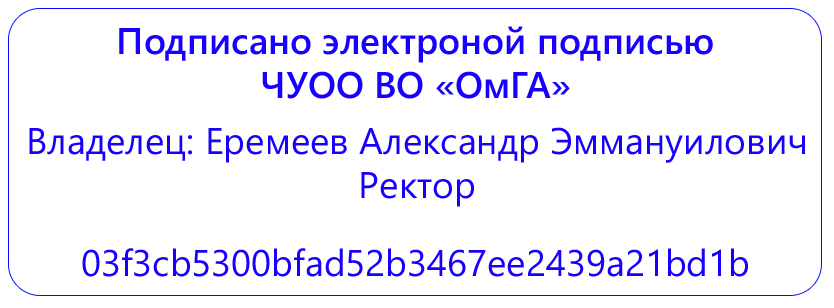 Частное учреждение образовательная организация высшего образования
«Омская гуманитарная академия»Кафедра Филологии, журналистики и массовых коммуникаций Частное учреждение образовательная организация высшего образования
«Омская гуманитарная академия»№ДатаВид деятельностиПодпись руководителя практики профильной организациио выполнении1Инструктаж по технике безопасности23456789101112Подготовка и предоставление отчета о прохождении практикиПрофильная организация:Профильная организация:Организация:__________________________________(полное наименование)Адрес:____________________________________________________________(наименование должности, фамилия, имя, отчество (при наличии)М.П. (при наличии) Частное учреждение образовательная организация высшего образования «Омская гуманитарная академия»,(полное наименование)Адрес: 644105, г.Омск, ул. 4 Челюскинцев,2А,                                                                   __________________________________________(наименование должности, фамилия, имя, отчество (при наличии)М.П. (при наличии) Частное учреждение образовательная организация высшего образования «Омская гуманитарная академия»,(полное наименование)Адрес: 644105, г.Омск, ул. 4 Челюскинцев,2А,                                                                   __________________________________________(наименование должности, фамилия, имя, отчество (при наличии)М.П. (при наличии)№Сроки проведенияПланируемые работы1.Инструктаж по технике безопасности2.Описать рабочее  место в организации/учрежденииИндивидуальные задания на практику:Индивидуальные задания на практику:Индивидуальные задания на практику:3.Способы достижения экспрессивности в рекламном тексте4.Языковая, художественная, научная метафора.  5.Полисемия в современном русском языке: пути развития.6.Процессы взаимовлияния литературного языка и молодёжных жаргонов в языке СМИ.7.Функции фразеологических оборотов в современной  литературе (на примере одного произведения).8.Взаимодействие интралингвистических и экстралингвистических факторов в современном русском языке.9.Актуальные проблемы восприятия, оценки и интерпретации текстов.10.Прагматическое исследование художественного текста.11.Лингвистическая природа стилистических приемов.Когнитивная структура тропов и фигур речи.Концептуальные исследования в стилистике